MALA PLANINARSKA ŠKOLA  2021.           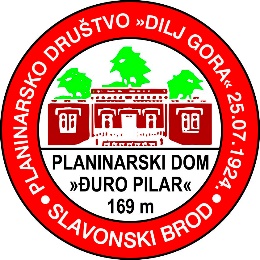 ORGANIZATOR: PLANINARSKO DRUŠTVO DILJ GORA SLAVONSKI BROD                                  13. ožujka  2021. – 12. lipnja 2021. Malu planinarsku školu sukladno Pravilniku o općoj planinarskoj školi te Programu dječje planinarske škole u Hrvatskom planinarskom savezu, organizira Planinarsko društvo DILJ GORA Slavonski Brod,  u suradnji sa Stanicom planinarskih vodiča Slavonija i Stanicama HGSS-a Slav. Brod. Škola omogućava upoznavanje osnova planinarstva i stjecanje osnovnih planinarskih znanja i vještina, a namijenjena je djeci uzrasta od 9 do 15 godina (4.-8. razred OŠ). Ona pruža osnovu za siguran i svrsishodan boravak djece u planinama, te djelovanje djece unutar planinarske udruge. Škola je namijenjena upoznavanju i informiranju djece o osnovnim mjerama sigurnosti pri sudjelovanju na izletima, turama i pohodima u planine.Gradivo škole temelji se na Programu dječje planinarske škole  Hrvatskog planinarskog saveza sukladno Pravilniku o općoj planinarskoj školi,  a podijeljeno je u dvije cjeline: teoretsku i praktičnu. Teorijski dio sastoji se od predavanja podijeljenih u 6 cjelina (Planinarstvo, Poznavanje planina, Zaštita prirode, Kretanje i boravak u planinama,  Orijentacija,  Opasnosti, pomoć i spašavanje u planini) s naglaskom da se teorijski dio što više izvodi na terenu kroz kraća izlaganja (predavanja) i neposredan dijalog voditelja i nastavnog osoblja s djecom te kroz edukativne vježbe i igre, prilagođene uzrastu djece.. Praktični dio nastave provodi se u prirodi, na planinarskim izletima. Tijekom škole provode se sljedeće vježbe i praktični zadaci: Kretanje i boravak u planinama, Orijentacija, Izrada improviziranog bivka, Prva pomoć, Čvorovi u planinarstvu.ŠKOLARINA: Školarina iznosi 100 kn, a njome se financiraju materijalni troškovi izvođenja nastave, te će svaki polaznik dobiti: majicu kratkih rukava, dnevnik izleta i čeonu lampu.NAPOMENA: Troškovi izleta (prijevoz, noćenja u planinarskom domu i dr. ) nisu uključeni u školarinu. Također, u cijenu školarine nije uključena članarina u PD Dilj gora koja za djecu iznosi 50kn godišnje + 10 kn planinarska iskaznica.POLAZNICI: U dječju planinarsku školu mogu se upisati djeca u dobi između 9 i 15 godina. Nije nužno, ali je dobrodošlo da dijete ima prethodno planinarsko iskustvo.Obavezni uvjeti za upis polaznika su: članstvo u PD Dilj gora – dokazuje se članskom iskaznicom s članskom markicom za tekuću godinu,  pisana suglasnost roditelja ili staratelja kojom on potvrđuje da je upoznat s programom i planom škole te da je suglasan da dijete sudjeluje u tom programu,  uplata školarine organizatoru škole.U slučaju popunjenja kapaciteta organizator može odrediti i dodatni izlučni kriterij ili obustaviti daljnje upise.OČEKIVANI ISHODI UČENJA SU:Objašnjava pojmove planinarenje, planinarstvo, planinar, planinarsko društvo, HPS, specijalističke djelatnosti i ekspedicijeMože se samostalno kretati po planini (uz pratnju odrasle osobe)Samostalno se priprema za odlazak na izletZna čitati markacije i prepoznaje planinarske objektePrati prognozu i prepoznaje signale lošeg vremenaSvjestan je i prepoznaje opasnosti u planiniMože reagirati u slučaju nesretnog slučaja i zna kako postupitiRazlikuje nacionalne parkove od parkova prirodeČuva prirodu i okolišUpoznaje opasne biljke i životinjeOrijentira se uz pomoć zemljovida i kompasaZna svezati osnovne čvorovePOTREBNA OPREMA: Djeca koja pristupaju školi trebaju biti opremljena odgovarajućim planinarskim cipelama (gojzerice ili treking cipele), manjim ruksakom za dnevno planinarenje, kabanicom ili kišobranom, odjećom dostatnom za planirano trajanje boravka u planini, jaknom, ljetnom i zimskom kapom, priborom za higijenu, kremom za zaštitu od utjecaja sunca, maramicama, bočicom za vodu, čeonom ili ručnom baterijskom svjetiljkom, čistim papučama i tenisicama za kretanje u planinarskom objektu i bližoj okolici te drugom opremom koju određuje organizator.PREPORUČENA LITERATURA: Alan Čaplar – Planinarski udžbenik Matej Perkov – Planina mi je najdraža školaDječji planinarski dnevnik, HPS Mrežne stranice Hrvatskog planinarskog saveza, www.hps.hr.Napomena: Knjige se preporučuju svakom polazniku MPŠ no nisu uvjet za pohađanje škole. DIPLOMA:Tijekom škole voditelj prati pohađanje predavanja te zalaganje sudionika u provođenju praktičnih vježbi i zadataka te utvrđuje za svakog polaznika zadovoljava li uvjete uspješnosti završetka škole. Uvjeti uspješnog završetka škole su: zalaganje u ispunjenju zadataka, sudjelovanje na najmanje 70% izleta škole.U slučaju kada zbog opravdanih razloga polaznik nije mogao sudjelovati u dovoljnom broju predavanja ili izleta, voditelj škole može odrediti dodatne uvjete, npr. sudjelovanje na dodatnim izletima, vježbama ili slično. Polaznicima koji su uspješno završili školu uručit će se diplome HPS-a o završenoj Dječjoj planinarskoj školi. VODITELJ I PREDAVAČI Voditelj Dječje planinarske škole je Siniša Damjančić, učitelj mentor geografije i planinar s dugogodišnjim iskustvom. Ostali predavači su učitelji i nastavnici osnovnih i srednjih škola, vodiči PD Dilj gora Slavonski Brod, članovi HGSS-a, djelatnici Javne ustanove za zaštitu prirode Brodsko-posavske županije – Natura Slavonica i dr.  PROGRAM  MALE PLANINARSKE ŠKOLEPOPIS NASTAVNOG KADRABR. DATUMIZLETPREDAVAČI I VODITELJINASTAVNE TEME13. 3.10hPD Đuro PilarDilj gora: PD Đuro Pilar - Šuma StriborovaSiniša DamjančićGoran BašićIvana KrešićSandra KalmarUpoznavanje polaznika  i predstavljanje djelovanja PD Dilj gora Što je planinarstvo?  Zašto idemo u planine? Planinarska opremaPriprema za odlazak u planinuKretanje i boravak u planinama27.3.9hDilj gora: Petnja – PljuskaraGoran BašićAna TopolovacIvica BlaževićMihael TkalčecIvica KlemPriprema za odlazak u plan.Kretanje i boravak u planinamaČvorovi u planinarstvu10.4.7hPapuk:Velika – Stari grad – Lapjak - DubokaSiniša DamjančićAna TopolovacMihael TkalčecLucija NikičićKretanje i boravak u planinama18.4.9hOd Ivane do TadijeGoran BašićVlasta NovoselSandra KalmarJosip MatićObilazak planinarske obilaznice24.4.9hDilj gora: Matković Mala – Sovsko jezeroIvica Blažević          Mihael Tkalčec        Siniša DamjančićOrijentacija Vremenska prognoza8.5.9hDilj gora: GrabovacVlasta NovoselJosip MatićIvica BlaževićOpasnosti i spašavanje u planiniPrva pomoćKorištenje tehničke opreme22.5.9hPD Đuro PilarEkološka akcija: Čišćenje okoliša i sadnja stabalaoko Doma, sv.PetkaVesna AndrićSandra Kalmar        Lucija Nikičić             Darija PastuovićZaštita prirode Međunarodni dan bioraznolikosti i Dan zaštite prirode u Republici Hrvatskoj   8.  12.-13.6.7hZavršni izlet – Papuk, JankovacSiniša DamjančićGoran BašićPoznavanje planinaZaštita prirodeKretanje i boravak u planinama Čvorovi u planinarstvu9.Kraj 6.mj.Dodjela diplomaVesna Andrić          Goran Bašić               Ivica BlaževićSiniša Damjančić Vlasta NovoselAnkica Jurakić          Ivana Krešić           Sandra Kalmar         Lucija Nikičić           Darija Pastuović        Josip Matić                   Ana Topolavac      Mihael Tkalčec   BR. IME I PREZIMEE-MAILKONTAKT TELEFONOPASKA O PREDAVAČU NASTAVNE CJELINE1.Siniša Damjančić- voditelj Male planinarske školesinisa.damjancic@gmail.com098 674 520 -nastavnik geografije-sudionik međun. ERASMUS + projekta-predavač na stručnim vijećima Priprema za odlazak u plan.Orijentacija2. Goran Bašić goran.basic@mirovinsko.hr091-546 0248-vodič A kategorije -završen visokogorski  tečaj  - dugogodišnje pl. iskustvoOprema, Boravak u planinamaKretanje u planinama Čvorovi u planinarstvu3.Ivica Blaževićblazevicivica@gmail.com -nastavnik savjetnik geografije- voditelj Županijskog stručnog vijeća nastavnika Geografije-predavač na stručnim vijećimaOrijentacijaPoznavanje planinaVremenska prognoza4.Vlasta Novosel vlasta.novosel@gmail.com- članica HGSS stanice Slav. Brod- medicinska sestraPrva pomoćOpasnosti u planini5.Vesna Andrić vandric@bpz.hrStručna suradnica u Javnoj Ustanovi za zaštitu prirode BPŽ Zaštita prirode6.Mihael Tkalčecmihaelsb@hotmail.com - nastavnik geografijePoznavanje planinaOrijentacijaVremenska prognoza